GrenadaGrenadaGrenadaAugust 2027August 2027August 2027August 2027MondayTuesdayWednesdayThursdayFridaySaturdaySunday12345678Emancipation Day9101112131415Carnival MondayCarnival Tuesday16171819202122232425262728293031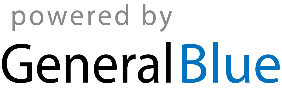 